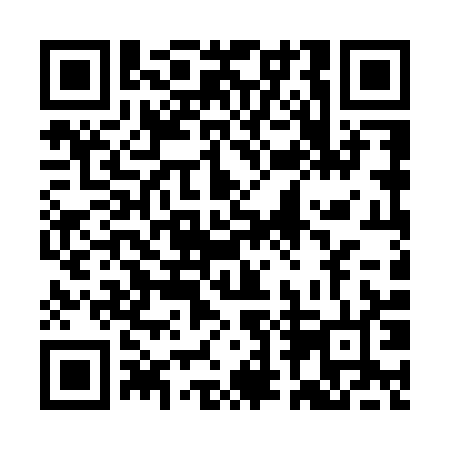 Prayer times for Karaszpuszta, HungaryWed 1 May 2024 - Fri 31 May 2024High Latitude Method: Midnight RulePrayer Calculation Method: Muslim World LeagueAsar Calculation Method: HanafiPrayer times provided by https://www.salahtimes.comDateDayFajrSunriseDhuhrAsrMaghribIsha1Wed3:345:3512:465:477:579:502Thu3:325:3412:465:487:589:523Fri3:305:3212:455:487:599:544Sat3:275:3112:455:498:019:565Sun3:255:2912:455:508:029:586Mon3:235:2812:455:518:0310:007Tue3:205:2612:455:518:0510:028Wed3:185:2512:455:528:0610:049Thu3:165:2412:455:538:0710:0610Fri3:145:2212:455:548:0810:0811Sat3:115:2112:455:548:0910:1012Sun3:095:2012:455:558:1110:1213Mon3:075:1912:455:568:1210:1414Tue3:055:1712:455:578:1310:1715Wed3:025:1612:455:578:1410:1916Thu3:005:1512:455:588:1510:2117Fri2:585:1412:455:598:1710:2318Sat2:565:1312:455:598:1810:2519Sun2:545:1212:456:008:1910:2720Mon2:525:1112:456:018:2010:2921Tue2:505:1012:456:018:2110:3122Wed2:485:0912:456:028:2210:3323Thu2:465:0812:456:038:2310:3524Fri2:445:0712:456:038:2410:3725Sat2:425:0612:466:048:2510:3926Sun2:405:0512:466:048:2610:4027Mon2:385:0512:466:058:2710:4228Tue2:375:0412:466:068:2810:4429Wed2:355:0312:466:068:2910:4630Thu2:335:0312:466:078:3010:4831Fri2:325:0212:466:078:3110:49